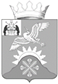 Российская ФедерацияНовгородская областьДУМА Батецкого муниципального районаР Е Ш Е Н И ЕОб утверждении Положения о порядке принятия лицами, замещающими муниципальные должности в Батецком муниципальном районе, муниципальными служащими Администрации Батецкого муниципального района почетных и специальных званий, наград и иных знаков отличия (за исключением научных и спортивных) иностранных государств, международных организаций, а также политических партий, других общественных объединений и религиозных организаций Принято Думой Батецкого муниципального района  19 апреля 2023 годаВ соответствии с пунктом 10 части 1 статьи 14 Федерального закона от 02.03.2007 № 25-ФЗ «О муниципальной службе Российской Федерации», с пунктом 8 части 3 статьи 12.1 Федерального закона от 25 декабря 2008                                            № 273-ФЗ «О противодействии коррупции», Указом Президента Российской Федерации от 10.10.2015 № 506 «Об утверждении Положения о порядке принятия лицами, замещающими отдельные государственные должности Российской Федерации, отдельные должности федеральной государственной службы, почетных и специальных званий, наград и иных знаков отличия иностранных государств, международных организаций, политических партий, иных общественных объединений и других организаций», руководствуясь Уставом Батецкого муниципального района, и в соответствии с представлением Прокуратуры Батецкого района от 21.03.2023 года, Дума Батецкого муниципального района РЕШИЛА1. Утвердить прилагаемое Положение о порядке принятия лицами, замещающими муниципальные должности в Батецком муниципальном районе, муниципальными служащими Администрации Батецкого муниципального района почетных и специальных званий, наград и иных знаков отличия (за исключением научных и спортивных) иностранных государств, международных организаций, а также политических партий, других общественных объединений и религиозных организаций. 2. Решение вступает в силу со дня, следующего за днем его официального опубликования.3. Опубликовать решение в муниципальной газете «Батецкий вестник» и разместить на официальном сайте Администрации Батецкого муниципального района в информационно-телекоммуникационной сети «Интернет».п. Батецкий19 апреля 2023 года№ 190-РДУТВЕРЖДЕНОрешением Думы Батецкого муниципального районаот 19.04.2023  № 190-РДПоложение о порядке принятия лицами, замещающими муниципальные должности в Батецком муниципальном районе, муниципальными служащими Администрации Батецкого муниципального района почетных и специальных званий, наград и иных знаков отличия (за исключением научных и спортивных) иностранных государств, международных организаций, а также политических партий, других общественных объединений и религиозных организаций 1. Настоящее Положение устанавливает порядок принятия лицами, замещающими муниципальные должности в Батецком муниципальном районе, муниципальными служащими Администрации Батецкого муниципального района почетных и специальных званий, наград и иных знаков отличия (за исключением научных и спортивных) иностранных государств, международных организаций, а также политических партий, других общественных объединений и религиозных организаций (далее – звание, награды).2. Лицо, замещающее муниципальную должность в Батецком муниципальном районе, муниципальные служащие Администрации Батецкого муниципального района в Батецком муниципальном районе, муниципальные служащие (далее соответственно – лицо, замещающее муниципальную должность, муниципальные служащие), получившие звание, награду либо уведомленное иностранным государством, международной организацией, политической партией, другим общественным объединением и религиозным объединением о предстоящем их получении, в течение 3 рабочих дней со дня получения звания, награды либо получения соответствующего уведомления о предстоящем их получении, представляет в Управление делами Администрации Батецкого муниципального района, ходатайство о разрешении принять почетное или специальное звание, награду или иной знак отличия иностранного государства, международной организации, политической партии, другого общественного объединения и религиозного объединения (далее - ходатайство), составленное по форме согласно приложению № 1 к настоящему Положению.3. Лицо, замещающее муниципальную должность, муниципальный служащий, отказавшийся от звания, награды, в течение 3 рабочих дней со дня получения звания, награды либо получения соответствующего уведомления о предстоящем их получении, представляет в Управление делами Администрации Батецкого муниципального района, уведомление об отказе в получении почетного или специального звания, награды или иного знака отличия иностранного государства, международной организации, политической партии, другого общественного объединения и религиозного объединения (далее - уведомление), составленное по форме согласно приложению № 2 к настоящему Положению.4. Ответственный сотрудник Управления делами Администрации Батецкого муниципального района (далее – Управление делами) в течение 1 рабочего дня регистрирует поступившее ходатайство (уведомление) в журнале регистрации ходатайств о разрешении принять почетное или специальное звание, награду или иной знак отличия иностранного государства, международной организации, политической партии, общественного объединения и религиозного объединения, и уведомлений об отказе в их принятии (далее - журнал), составленном по форме согласно приложению № 3 к настоящему Положению, и в течение одного рабочего дня со дня регистрации направляет Главе Батецкого муниципального района, для рассмотрения и принятия решения.5. Лицо, замещающее муниципальную должность, муниципальный служащий, получивший звание, награду до принятия Главой Батецкого муниципального района, либо его представителем решения по результатам рассмотрения ходатайства, передает оригиналы документов к званию, награду и оригиналы документов к ней на ответственное хранение в отдел муниципальной службы и кадров Управления делами Администрации Батецкого муниципального района в течение 3 рабочих дней со дня их получения по акту приема-передачи согласно приложению № 4 к настоящему Положению.6. В случае если во время служебной командировки лицо, замещающее муниципальную должность, муниципальный служащий получил звание, награду или отказался от них, срок представления ходатайства (уведомления) исчисляется со дня возвращения должностного лица из служебной командировки.7. В случае если лицо, замещающее муниципальную должность, муниципальный служащий по не зависящей от него причине не может представить ходатайство (уведомление), передать оригиналы документов к званию, награду и оригиналы документов к ней в сроки, указанные в пунктах 3, 5, 6 настоящего Положения, такое лицо обязано представить ходатайство либо уведомление, передать оригиналы документов к званию, награду и оригиналы документов к ней не позднее следующего рабочего дня после устранения такой причины.8. Срок рассмотрения ходатайства, уведомления и принятия по нему решения Главой Батецкого муниципального района не может превышать 10 рабочих дней со дня регистрации ходатайства, уведомления.9. В случае удовлетворения Главой Батецкого муниципального района ходатайства лица, замещающего муниципальную должность, муниципального служащего о принятии звания, награды ответственный сотрудник Управления делами в течение десяти рабочих дней передают лицу, замещающему муниципальную должность, муниципальному служащему оригиналы документов к званию, награду и оригиналы документов к ней. 10. В случае отказа Главы Батецкого муниципального района в удовлетворении ходатайства лица, замещающего муниципальную должность, муниципального служащего сотрудник отдела муниципальной службы и кадров Управления делами Администрации Батецкого муниципального района в течение десяти рабочих дней сообщают об этом лицу, замещающему муниципальную должность, муниципальному служащему и направляет оригиналы документов к званию, награду и оригиналы документов к ней в соответствующий орган иностранного государства, международную организацию, политическую партию, иное общественное объединение или другую организацию.Приложение 1 к Положению о порядке принятия лицами, замещающими муниципальные должности в Батецком муниципальном районе, муниципальными служащими Администрации Батецкого муниципального района почетных и специальных званий, наград и иных знаков отличия (за исключением научных и спортивных) иностранных государств, международных организаций, а также политических партий, других общественных объединений и религиозных организаций Главе Батецкого муниципального района ____________________________от ______________________________________________________(фамилия, имя, отчество, замещаемая должность)Ходатайствоо разрешении принять почетное или специальное звание, награду или иной знак отличия (за исключением научного) иностранного государства, международной организации, политической партии, другого общественного объединения и религиозного объединенияПрошу разрешить мне принять ________________________________________________________________________(наименование почетного или специального звания, награды)__________________________________________________________________________или иного знака отличия)__________________________________________________________________________(за какие заслуги присвоено и кем, за какие заслуги награжден(а) и кем)____________________________________________________________________________ (дата и место вручения награды или иного знака отличия, документов к почетному или специальному званию)_________________________________________________________________________.Документы к почетному или специальному званию, награда и документы к ней, знак отличия и документы к нему (нужное подчеркнуть) _________________________________________________________________________________________________________________________________________________(наименование почетного или специального звания, награды или иного знака отличия)_______________________________________________________________________(наименование документов к почетному или специальному званию, награде или иному знаку отличия)__________________________________________________________________________сданы по акту приема-передачи № _____________ от «__» _____________ 20___ г.в _______________________________________________________________________(указать наименование уполномоченного подразделения, либо должностного лица представительного органа)«___» _____________ 20__ г.      ______________             __________________________                                                            (подпись)                         (расшифровка подписи)Приложение 2 к Положению о порядке принятия лицами, замещающими муниципальные должности в Батецком муниципальном районе, муниципальными служащими Администрации Батецкого муниципального района почетных и специальных званий, наград и иных знаков отличия (за исключением научных и спортивных) иностранных государств, международных организаций, а также политических партий, других общественных объединений и религиозных организаций Главе Батецкого муниципального районаот ______________________________________________________(фамилия, имя, отчество, замещаемая должность)Уведомлениеоб отказе в получении почетного или специального звания, награды или иного знака отличия (за исключением научного) иностранного государства, международной организации, политической партии, другого общественного объединения и религиозного объединенияУведомляю о принятом мною решении отказаться от получения ____________________________________________________________________________________________________________________________________________________(наименование почетного или специального звания, награды или иного знака отличия)_______________________________________________________________________(за какие заслуги присвоено и кем, за какие заслуги награжден(а) и кем)«___» _____________ 20__ г.      ______________             __________________________                                                               (подпись)                                            (расшифровка подписи)Приложение 3 к Положению о порядке принятия лицами, замещающими муниципальные должности в Батецком муниципальном районе, муниципальными служащими Администрации Батецкого муниципального района почетных и специальных званий, наград и иных знаков отличия (за исключением научных и спортивных) иностранных государств, международных организаций, а также политических партий, других общественных объединений и религиозных организаций Журналрегистрации ходатайств о разрешении принять награды,почетные или специальные звания, уведомлений об отказе_________________Приложение 4 к Положению о порядке принятия лицами, замещающими муниципальные должности в Батецком муниципальном районе, муниципальными служащими Администрации Батецкого муниципального района почетных и специальных званий, наград и иных знаков отличия (за исключением научных и спортивных) иностранных государств, международных организаций, а также политических партий, других общественных объединений и религиозных организаций АКТприема-передачи"__"______________ года                             г. ________________________________________________________________________________________ сдает,принимает _________________________________________________________________Сдал/принял:                                                                              Принял/сдал:______________________                                             _______________________(подпись, расшифровка)                                                     (подпись, расшифровка)Главы  Батецкого муниципального района                                            В.Н. ИвановПредседатель Думы Батецкого         муниципального района                       А.И. Никонов№ ппДата регистрацииФ.И.О., должность муниципального  служащего, предста-вившего ходатайство (уведомление)Краткое содержание ходатайства (уведомления)Должность, Ф.И.О., подпись муниципального служащего, принявшего ходатайство (уведомление)Информация о результатах рассмотрения ходатайства о принятии наград, почетных и специальных званий123456Nп/пНаименование почетного или специального звания, награды или иного знака отличия иностранного государства, международной организации, политической партии, другого общественного объединения и религиозного объединенияНаименование документов к почетному или специальному званию, награде или иному знаку отличия12ИтогоИтогоИтого